Жилинспекция обязала управляющую компанию привести придомовую территорию в порядок        Собственники многоквартирного дома № 43 по ул. Меркулова г. Липецка обратились с заявлением в Государственную жилищную инспекцию Липецкой области  с просьбой оказать содействие по приведению в порядок деревьев, разросшихся на придомовой территории. Ветви деревьев закрывали окна первых этажей дома от солнечного света.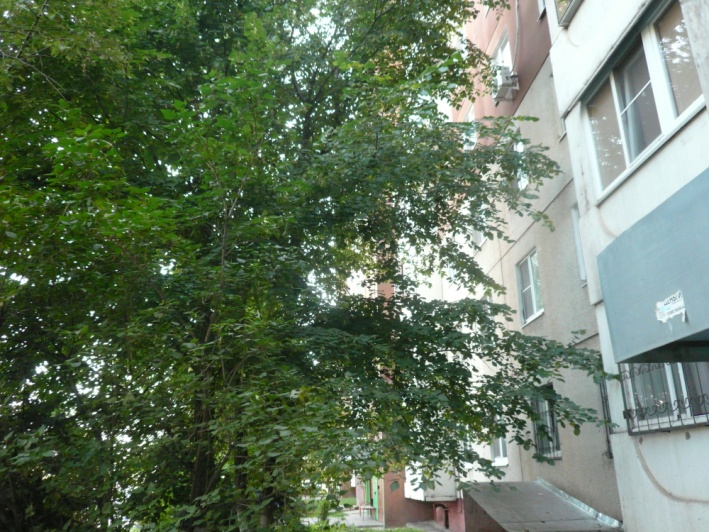 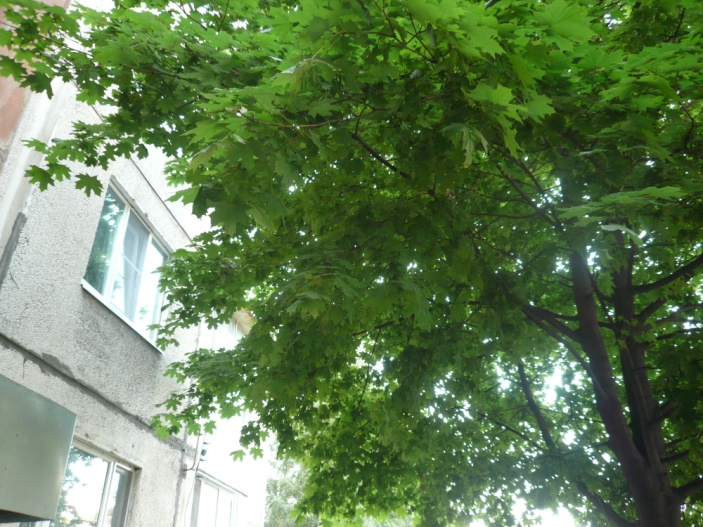         Госжилинспекцией была проведена внеплановая выездная проверка, в ходе которой было установлено, что факты изложенные в обращении  получили подтверждение. По результатам проверки управляющей компании было выдано предписание о проведении обследования зеленых насаждений вблизи дома.  При проведении проверки исполнения предписания установлено, что  предписание исполнено в полном объеме. ООО «УК РСУ-2» произвело обследование деревьев вблизи дома, по результатам которого была произведена опиловка.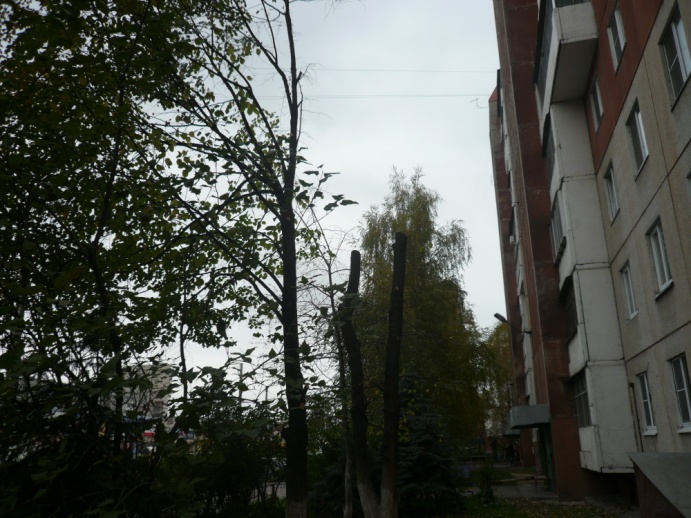 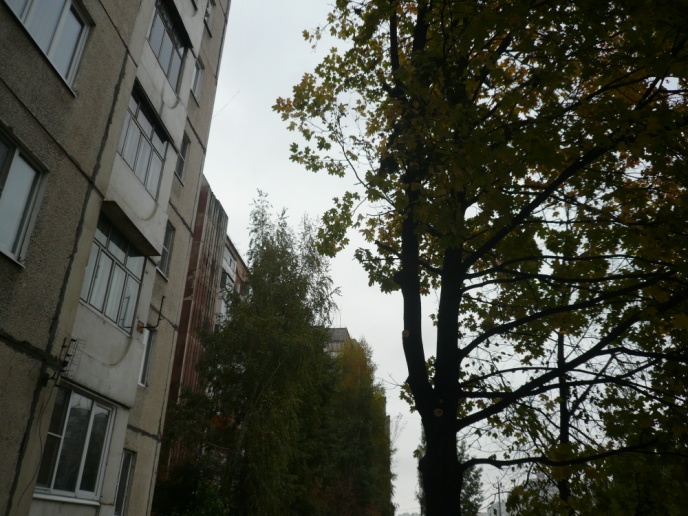 